CAERHAYS CASTLE GARDENS SEASON TICKET 2018Unlimited free entry into Caerhays Gardens during the open season.SEASON TICKET RATE 2018Individual Adult	£20.00Joint Adult		£35.00season ticket Application Form 2018Title/s… … … … … … …Surname… … … … … … … … … … … Date/s of Birth … …… … … … … … …Address … … … … … … … … … … … …… … … … … … … … … … … … … … … …… … … … … … … … … … … … … … … … … … … … … … … … … … … … … … … …Postcode… … … … … … … … … … … …Tel … … … … … … … … … … … … … … … Email … … … … … … … … … … … … … … Signature… … … … … … … … … … Single / Joint (please delete as appropriate)Method of payment … … … … … … … … Terms and ConditionsOn completion of your application and payment you will be supplied with a season ticket.The season ticket entitles you to free entry to the gardens only during open season:19th February – 17th June 2018.  Season tickets can only be used by the person named on the card.There are no concessionary rates for senior citizens.  Overseas subscriptions are to be paid in pounds sterling. Caerhays Estate cannot accept Gift Aid donations  Caerhays Estate has the right to update or amend the details and pricing structures in Estate literature and websites.   January 2018.Please read our garden visitor’s health and safety information before visiting the gardens.  Payments can be made:By Telephone – Credit / Debit cards only.  Please call the Estate Office on 01872 501 310 between the hours of 9am and 5pm, Monday-Friday.By Post – Please send your application and a cheque made payable to F J Williams to:CAERHAYS CASTLE & GARDENS GorranSt AustellCornwallPL26 6LY Phone: 01872 501310 Email: enquiries@caerhays.co.uk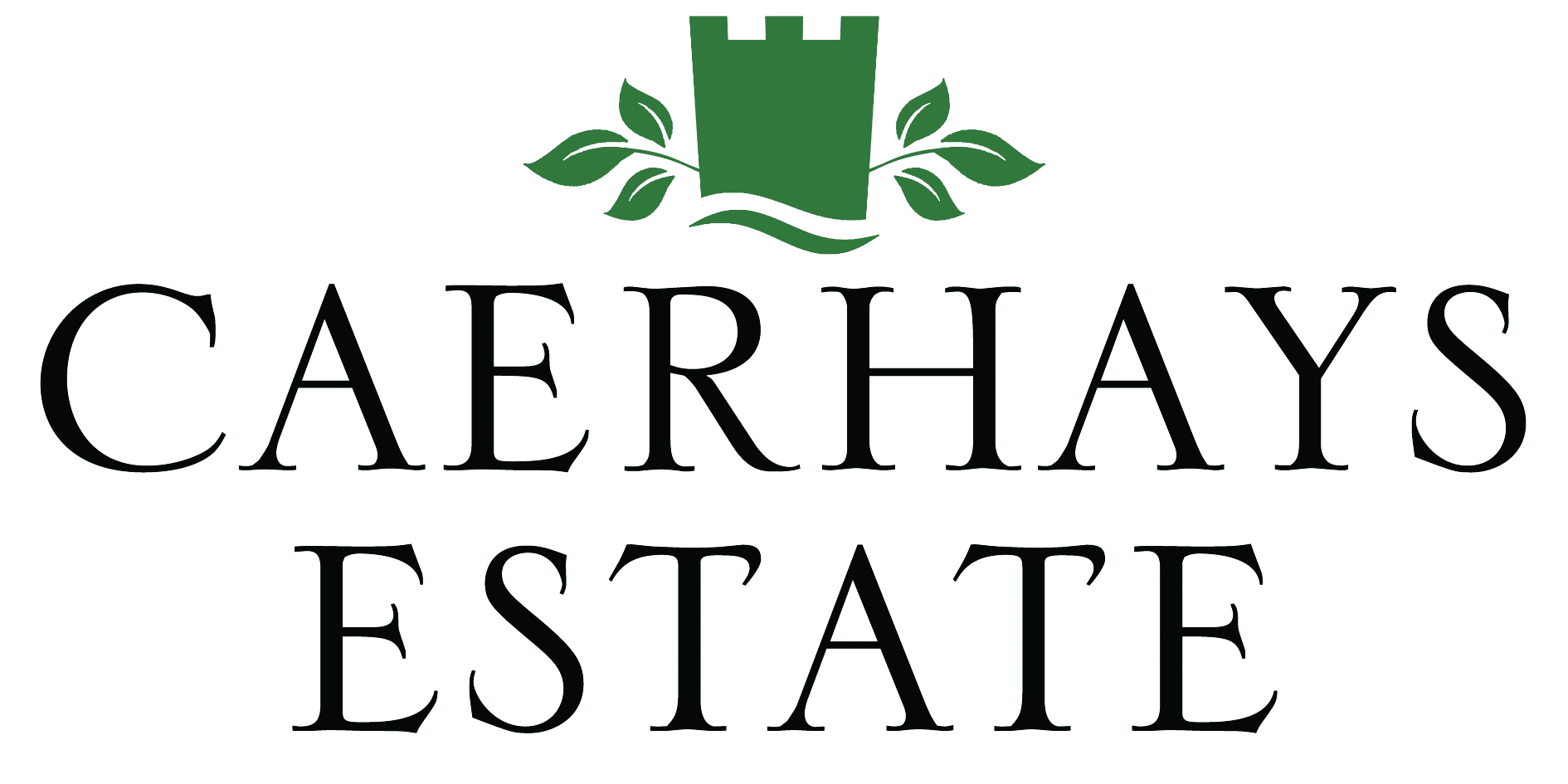 caerhays Castle Gardensseason tickets